Riistamaalikerhon mestaruus		kilpailut  2020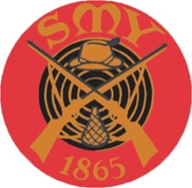 ilma-asePälkäneentie 5  klo 17.00Hirvi ja luodikko                                To 16.1 -20Putoavat taulut                                  Ti  21.1 -20Liikkuva maali 10m normaali ja sekajuoksut                    Ti  25.2-20Eurooppalainen metsästysammuntakettu+kauris+gemssi+karju               Ti 17.3-20Punaviinikilpailu                               Ti 15.12-20Punaviinikilpailun järjestäjän arvonnanvoitti Juha Mäkinen